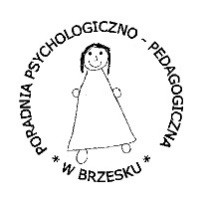 PROCEDURA WSPARCIA DLA UCZNIÓW I ICH RODZICÓW W CZASIE FERII ZIMOWYCH 2021 r.Na podstawie informacji z Ministerstwa Edukacji Narodowej z dnia 31.12.2020 r. https://www.gov.pl/web/edukacja-i-nauka/pomoc-psychologiczno-pedagogiczna-dla-dzieci-i-mlodziezy-w-okresie-ferii-zimowychdyrektor Poradni psychologiczno-Pedagogicznej w Brzesku przedstawia zakres wsparcia dla uczniów i ich rodziców w ramach pomocy psychologiczno-pedagogicznej na okres ferii zimowych 2021 r.W okresie ferii zimowych uczniowie i ich rodzice korzystają ze wsparcia naszej Poradni zgodnie z harmonogramem przyjęć.Na bieżąco odbywa się diagnoza, terapia, porady i konsultacje zgodnie 
z wytycznymi na czas epidemii SARS-CoV-2.Poradnia wspiera uczniów i rodziców w:rozpoznaniu potrzeb rozwojowych i edukacyjnych,rozpoznaniu możliwości psychofizycznych dzieci i młodzieży,pomoc w rozwiązywaniu problemów edukacyjnych 
i wychowawczych,podejmowaniu działań interwencyjnych w sytuacjach kryzysowych.Działania interwencyjne, konsultacje i porady telefoniczne są udzielane wg następującego harmonogramu:Zapisy na wsparcie, porady, konsultacje, interwencję kryzysową, przyjmowane są bezpośrednio w Poradni lub telefonicznie: (14) 66-301-81. W przypadku braku możliwości skorzystania z konsultacji bezpośrednio podczas połączenia telefonicznego, wyznaczony pracownik pedagogiczny oddzwoni na wskazany przez wnioskującego numer telefonu w tym samym dniu.Informuję, iż od 1 stycznia 2021 r.  rozpoczęła działalność poradnia on-line „Zawsze Jest Jakieś Wyjście”https://www.zawszejestjakieswyjscie.pl/bezpłatna całodobowa infolinia: 800-080-222DataPsychologPedagogLogopedaI-szy tydzień ferii zimowychI-szy tydzień ferii zimowychI-szy tydzień ferii zimowychI-szy tydzień ferii zimowych04.01.2021 r.Ewa DobranowskaAnna Krüger-NalepkaKuśmierz MagdalenaAnna Pawlik Paulina Wandas Iwona ChmielarzAgnieszka CichońskaAgata JanickaBeata Mišt SzkarłatAgnieszka Lambert-GaudnikGrzegorz ZelekAneta Garlacz05.01.2021 r.Ewa DobranowskaAnna Krüger-NalepkaAnna Pawlik Iwona ChmielarzAgnieszka CichońskaAgata JanickaBeata Mišt SzkarłatAgnieszka Lambert-GaudnikGrzegorz ZelekAneta Garlacz07.01.2021 r.Ewa DobranowskaAnna Krüger-NalepkaLucyna MikulińskaAnna Pawlik Iwona ChmielarzAgnieszka CichońskaAgata JanickaBeata Mišt SzkarłatMałgorzata Mądry-KupiecAgnieszka Lambert-GaudnikDominika Sosin-SzeferGrzegorz ZelekAneta Garlacz08.01.2021 r.Ewa DobranowskaLucyna MikulińskaAnna Pawlik Iwona ChmielarzAgnieszka CichońskaAgata JanickaBeata Mišt SzkarłatMałgorzata Mądry-KupiecAgnieszka Lambert-GaudnikDominika Sosin-SzeferGrzegorz ZelekAneta GarlaczII-i tydzień ferii zimowychII-i tydzień ferii zimowychII-i tydzień ferii zimowychII-i tydzień ferii zimowych11.01.2021 r. Ewa DobranowskaAnna Krüger-NalepkaKuśmierz MagdalenaLucyna MikulińskaAnna Pawlik Iwona ChmielarzAgnieszka CichońskaAgata JanickaBeata Mišt SzkarłatAgnieszka Lambert-GaudnikDominika Sosin-SzeferAneta GarlaczWiesława Jankowska12.01.2021 r.Ewa DobranowskaLucyna MikulińskaAnna Pawlik Iwona ChmielarzAgnieszka CichońskaAgata JanickaBeata Mišt SzkarłatAgnieszka Lambert-GaudnikDominika Sosin-SzeferAneta GarlaczWiesława Jankowska13.01.2021 r.Ewa DobranowskaKuśmierz MagdalenaLucyna MikulińskaAnna Pawlik Paulina Wandas Iwona ChmielarzAgnieszka CichońskaAgata JanickaBeata Mišt SzkarłatAgnieszka Lambert-GaudnikDominika Sosin-SzeferAneta GarlaczWiesława Jankowska14.01.2021 r.Ewa DobranowskaKuśmierz MagdalenaLucyna MikulińskaAnna Pawlik Paulina Wandas Iwona ChmielarzAgnieszka CichońskaAgata JanickaBeata Mišt SzkarłatMałgorzata Mądry-KupiecAgnieszka Lambert-GaudnikDominika Sosin-SzeferGrzegorz ZelekAneta GarlaczWiesława Jankowska15.01.2021 r.Ewa DobranowskaAnna Krüger-NalepkaKuśmierz MagdalenaLucyna MikulińskaAnna Pawlik Paulina Wandas Iwona ChmielarzAgnieszka CichońskaAgata JanickaBeata Mišt SzkarłatMałgorzata Mądry-KupiecAgnieszka Lambert-GaudnikDominika Sosin-SzeferGrzegorz ZelekAneta GarlaczWiesława Jankowska